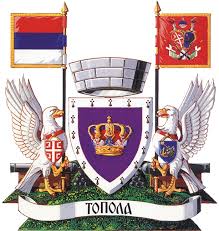 ОПШТИНА ТОПОЛАИЗВЕШТАЈО СПРОВЕДЕНОМ ПРОЦЕСУ ЈАВНЕ РАСПРАВЕО НАЦРТУ Програма развоја туризма општине Топола за период 2023-2025 година Дана 14.06.2023.годинеНа основу члана 112. став 5. и 6. Статута општине Топола („Службени гласник СО Топола“, број 2/2019) и члана 18. и 29. Одлуке о јавним расправама („Службени гласник СО Топола“, број 13/2020 и 17/2022),Дана 14.јуна 2023. године, Радна група за организовање и спровођење јавних расправа предвиђених законом,статутом и одлуком о јавним расправама, образована Решењем број:020-306/2023-05-II од 24. марта 2023. године објављује ИЗВЕШТАЈО СПРОВЕДЕНОМ ПРОЦЕСУ ЈАВНЕ РАСПРАВЕО НАЦРТУ Програма развоја туризма општине Топола за период 2023-2025 годинаИНФОРМАЦИЈЕ О ПРОЦЕСУ ЈАВНЕ РАСПРАВЕУ процесу израде  Нацрта Програма развоја туризма општине Топола за период 2023-2025 година пре достављања позива за јавну расправу општина Топола је спровела консултације и радионице током израде документа.У складу са Законом о локалној самоуправи и Статутом општине Топола, предвиђено је обавезно спровођење јавне расправе стратешких докумената ЈЛС.Одлука о стартешким документима општине, једна је од важнијих одлука које израђује и усваја локална самоуправа. С обзиром на важност документа јавне политике неопходно је да и грађани и грађанке узму учешћа и дају своје мишљење и предлоге како би документ боље осликавао вољу становника наше општине и са тим циљем спроведен је процес јавне расправе на коме су заинтересовани грађани/грађанке  могли да се упознају са активностима предвиђеним Нацртом Програма развоја туризма општине Топола за период 2023-2025 година и уједно дати своје сугестије, коментаре и предлоге на Нацрт истог.Како би се обезбедила потпуна транспарентост процеса и приказали начини и резултати укључивања јавности, неопходно је било сачинити извештај о спроведеним процесу.ИНФОРМАЦИЈЕ О ПРОЦЕСУ ЈАВНЕ РАСПРАВЕРадна група за организовање и спровођење јавних расправа предвиђених законом,статутом и одлуком о јавним расправама спровела је и јавну расправу о Нацрту одлуке. Јавна расправа о Нацрту одлуке спроведена је у три термина: 06. јун, од 12,00 до 13:30 часова, 08. јун, од 12,00 до 13:30 часова, и 13.јун од 12,00 до 13:30 часова. Јавни позив за учешће у јавној расправи са Нацртом Програма развоја туризма општине Топола за период 2023-2025 година објављен је на званичној презентацији општине www.topola.rs, .Примедбе, предлози и сугестије могле су се доставити на следеће е-mail адресе:javnarasprava@topola.comnacelnik@topola.comsekretarso@topola.comjasnamiljkovic@topola.commargaretazivanovic@topola.comler@topola.comljiljanamiletic@topola.com djole.gligorijevic94@gmail.cominspektor@topola.comporeskiinspektor@topola.comadministrator@topola.comУ јавној расправи поред чланова радне групе, учествовали су грађани и представник јавне установе, Туристичка Организација ,,Опленац“ Топола.До почетка отвореног састанка у процесу јавне расправе није било пристиглих предлога, коментара и сугестија.ИНФОРМАЦИЈЕ О ЈАВНИМ СКУПОВИМАУ оквиру јавне расправе одржана су 3 јавна скупа (састанка). Одржани су консултативни састанци (радионице) са заинтересованим стејхолдерима и релевантним учесницима.Јавна распава о нацрту Програма развоја туризма општине Топола за период 2023-2025  године, одржана дана 06.06.2023. године у термину 12,00-13:30, часова, у скупштинској сали зграде Општине.Јавној расправи присуствују:Чланови Радне групе: Јасна Миљковић, Маргарета Живановић, Милан Јокић, Милан Вукићевић, Исидора Николић, Сања Јевтић и Љиљана Милетић, Слађана Глишић, в.д.директор Туристичка организација „Опленац“ Топола,Светлана Јовановић, сеоско туристичко домаћинство „Јовановић“.Пошто су се стекли услови за пуноважан рад, јавну расправу је отворила Јасна Миљковић, руководилац Одељења за буџет, финансије, привреду и друштвене делатности Општинске управе општине Топола. Записник води Љиљана Милетић, радник Општинске управе општине Топола.Милан Вукићевић: У првом делу Програма су наведени статистички подаци, а они су анализа стања. Ти подаци се мењају или не мењају, али су такви какви јесу. Што се тиче пописа становништва, по последњем попису, у једном документу статистике пише да Топола има 19.221, а у другом 19.134 и питање је који да се узме као легитиман. 19.673 је број укупно пописаних лица на територији општине, са онима који су и привремено ту. Слађана Глишић: статистика не значи ништа у смислу развоја туризмa. Потенцијали су огромни, а радна група је била квалитетно састављена. Важно је радити Планове развоја са Акционим планом и конкретним мерама, да би се циљеви брже и ефикасније достизали. Без плана и усклађености са стратешким и осталим документима и намерама локалне заједнице не може ништа да се уради. Имиџ и брендирање су све, а то је истакнуто и у анализи. То мора да се доради, јер је ту оцена 2,5. Топола и Опленац су бренд. Постоји локалитет, манифестације, културно-историјски објекти, вински и културни туризам, али све то треба да добије додатне садржаје и додатну вредност да би се добио неки туристички производ који ће привући додатни број туриста, да би се остварио неки приход. Договорила је састанак са винским стручњаком. Послушаће савете и предлоге свих. Овај документ је полазна основа. Предвиђена је одређена инфраструктура, пешачка зона, реконструкција Краљеве винарије, изградња трга код Визиторског центра, сарадња са општином Аранђеловац, у смислу дестинације Аранђеловац – Топола, која је у Стратегији као таква препозната од стране надлежног министарства као једна од 18 важних дестинација у Србији. Стратегија важи до 2025. године и већ се припрема нова десетогодишња национална стратегија. Интенција је да се раде програми, да се формализује та сарадња, да се израде Програми развоја туристичке дестинације Аранђеловац – Топола, кроз јединстрвене интегрисане инвестиције и туристичке производе и промоције. То може да се прошири и на Рачу, да се праве неке туре кроз  причу о Карађорђу. Што се тиче винског туризма, Топола има 20 регистрованих винарија које производе вина заштићеног географског порекла. По анализи кластера, Фрушка гора и Опленачко виногорје, у смислу туристичке понуде, су у самом врху, али Топола захваљујући Карађоревићима сигурно има веће потенцијале. Опленац је многима атракција и прича Карађорђевића је оно што треба пласирати, али је тренутно проблем због односа са Задужбином. Туристичка организација тамо не може да остави промотивне материјале који су бесплатни, јер они своје промотивне брошуре продају. Гомила људи прође, а немогуће је бесплатно дати промотивни материјал. То ће у наредном периоду бити решавано. Дигитални свет је сада јако видљив. Мора се радити брендирање и ребрендирање, остварити сарадња са привредом да се што више анимирају у области туризма, да се привуку и други привредници који ће изградити хотеле и хостеле и наћи неки интерес због бројних постојећих садржаја. Потенцијали су још бројнији, само треба да се још више промовишу, да се да шанса инвеститорима да препознају туристичку привреду у Тополи, која је на рачви путева, у срцу Србије. Топола има транзитни туризам, културни туризам, верски, рурални, вински. Немамо море само. Топола је доста позната, долазе људи, зову. Иду на сајмове, интересовање је огромно. Добили су упите из Демир Капије, који су им били партнери на сајму у Нишу. Упознали су директора Канцеларије, који је у рангу македонског министра за туризам. Краљ Алесандар је имао у Демир Капији вински подрум, који је можда 1-2 године касније саграђен него овај у Тополи. Имају фестивал вина у септембру и остварена је сарадња, у смислу промовисања садржаја, тако да ће Туристучка организација бити гост тамо, а они ће бити гости за Опленачку бербу. На тај начин ће се утрети пут да се привуку македонски туристи, да кад дођу у Србију, дођу и у Тополу. Дигитални маркетинг је тренутно слаба страна у Туристичкој организацији, али је поента да се са пар обука запослених и то може унапредити. Смернице су конкретно дате. Циљ је да се брендира дестинација, да се Топола интегрише са Аранђеловцем, кроз рецимо заједнички пројекат изградње бициклистичке стазе Аранђеловац – Топола, као нешто за почетак или кружна тура за туристе и слично. И сеоски туризам је Богом дан, због короне. Добио је феноменалну шансу за развој. Општина подстиче људе који желе да се баве сеоским туризмом са одређеним субвенцијама и бесповратним средствима, што је јако ретко. Тај сеоски туризам је све популарнији, као и активизам пешачких стаза, домаћа храна, гостопримство наших домаћина. Садржаја има доста, али госте треба привући да за почетак остану бар викенд. И потенцијали ловачког туризма су оцењени врло високо. Долази доста странаца и много техничких услова постоји, као и неколико ловачких удружења која су врло активна, а врло су исцрпно доставили податке приликом израде Програма и могућности у ловним сезонама, што је одлично за привлачење страствених ловаца. Циљ је да се привуку и они који нису познаваоци вина. Не мора увек да буде дегустација вина и куповина, довољан је и студијски обилазак винарија. Гастабајтери долазе за Бербу, али и Београђани са гостима из иностранства, рођацима, пријатељима. Топола је за људе из иностранства врло атрактивна дестинација у Србији, због Карађорђевића, али сада и због винарија. Све то треба произвести, бреднирати, повезати, да би се што више пара привукло од туризма. То је велика привредна грана, која по проценама генерише више средстава од аутомобилске индустрије. Код нас је тешко убедити винаре да у својим просторијама продају и вина других винарија са наших простора. Интерес све покреће, па и профит који се оствари. Хотел који гради ПИК „Опленац“ је огроман објекат и просто је немогуће да не буде завршен. Светлана Јовановић: требала би да се направи манифестација у Тополи, да се доведу људи. на свом имању је организовала девојачко вече за 12 девојака, уз упознавање са самим обредом и ономе шта то представља. Све је било много лепо и пропраћено је како треба. Међутим, код нас је у традицији момачко вече, тако да би то могло да се организује као нека манифестација. Генерално, највећи проблем у Тополи је смештај. Сигурно би се за 30% повећао број ноћења. Туристи обично долазе организовано аутобусом. Хотел на Опленцу не може да се у том тренутку испразни да би се сместило 60 људи, а они обично не желе да се раздвајају. Док Општина није почела да даје бесповратна средства, било је свега 8 регистрованих сеоских туристичких домаћинстава, а сада их има 27. Скоро нико од њих не прима госте на ручак, нити промовише туризам, нити издаје смештај, само се појављује на конкурсу.Слађана Глишић: многи градови праве колективна вечнања, тако да би и то могло да буде као идеја. Не може ником да се замери што не препознаје интерес да сагради хотел. Стручна лица знају колико хотел треба да има јединица за смештај и за колико година то може да се исплати. Неко мора да препозна интерес, да сагради хотел са 50-60 места, за смештај бар једног аутобуса туриста. Мисли да то може да се исплати. Хотел „Опленац“ има 80 лежаја.Милан Вукићевић: има доста регистрованих сеоских туристичких домаћинстава која имају смештајне капацитете. Ко је заинтересован за преноћиште, наћи ће смештај по сваку цену, не битно на којој локацији. Требало би да се ради на умрежавању сеоских туристичких домаћинстава. Слађана Глишић: 130 лежаја је укупно у евиденцији, али нема великих тура гостију који су заинтересовани за сеоски туризам. Туристи који дођу аутобусом, обично желе да сви буду заједно. Треба да се анимирају сеоска домаћинстава, у зависности од тога који ниво услуга желе да пруже, да схвате да ће да им се исплати. То се најбоље види на сеоским домаћинствима која су активна. Требала би да се осмисли нека манифестација која ће бити на селу, гастро, занатска, домаћа радиност, остављање зимнице, нека викенд прича са сеоским садржајима. Милан Вукићевић: Општина никога не може да натера шта ће да ради, може да помогне, као што и ради, али те неке активности на својој нвестицији и промоцији је већ до људи. Генерално, људи на селу имају доста свакодневних обавеза. Тешко их је активирати за додатне садржаје. Просто, у сезони немају времена. Туризам и пољопривреда су предвиђени као најзначајнији приоритети и најважније привредне гране на територији општине Топола. То стоји и у Стратегији одрживог развоја која је важила од 2010. до 2020. године и у Плану развоја општине Топола који је тренутно на снази. Стално су неке активности у туризму у буџету Општине. Још увек нису отворени пројектни предлози удружења по јавном позиву на локалном нивоу, али зна да су бар три удружења радили пројекте из области туризма (промоција, брендирање, документа, анализе, студије). И Општина и та удружења, сви раде на  туризму и опет се дође у ситуацију како да неког натерају да отвори хотел. То мора неко. Можда чак и са нивоа Републике неко да то препозна, да можда они наћу могућност и виде приоритет. Овде се укрштају Аранђеловац, Крагујевац и Топола, а то није лоша локација за хотел. То јесте недостатак, али њега не треба да види само Топола. Можда ту фали комуникација.Слађана Глишић: тренутно се реновира Краљева винарија, урадиће се и пешачка зона у улици Кнегиње Зорке, а ускоро ће кренути да се поставља и туристичка сигнализација, за коју  је завршена пројектно-техничка документација. Милан Вукићевић: Општина Топола је ушла у партнерство са општинама Рача и Аранђеловац на пројекту „Путеви вожда Карађорђа“, којим је такође предвиђена нека сигнализација и постављање интерактивних табли, али тај пројекат није прошао у Министарству за равномерни регионални развој, а сам њихов образац је био јако конфузан и компликован. Напоменуо је да је Програм развоја туризма урађен у складу са смерницама Закона о планском систему РС, али и Закона о туризму. Први део се увек састоји од статстичких података и анализа, на основу којих су утврђене предности и недостаци, шансе и претње, односно тзв. SWOT анализа и на основу ње су одређене актвности које пре свега Туристичка организација, али и Општина, што се тиче инвестиционе инфраструктуре, у неком наредном периоду. Директорка Туристичке организације је навела инвестиције које треба да се реализују. Исто тако, постоје и СОФТ пројекти и активности, у смислу промоције и брендирања Туристичке организације, манифестација и увезивања истих са Културним центром и осталим установама из области културе, јер је туризам уско повезан са културом. На крају се спроводи ова јавна расправа, а након ње, по Закону о туризму, овај документ мора да се пошање Министарству туризма и омладине, на сагласност. То је новина у односу на сва остала документа. Тек након тога Скупштина општине може да га усвоји. Ово је само унапређење неких већ постојећих активности и увођење неких потпуно нових активности које Туристичка организација заједно са неким другим установама треба да ради. Они су повезани и са винаријама и сеоским туристичким домаћинставима. Овај Програм је усредсређен на руралне манифестације. Слађана Глишић: кључ је у новим туристичким производима, у повезивању атракција, манифестација, локалитета, у промоцији, брендирању и ребрендирању, дигиталним апаратима у привлачењу циљаних тржишта... Све то захтева велики рад и развијен систем, знање и преданост томе, али када је читава заједница, а јесте окренута развоју туризма, то је то. Опленачка берба траје три дана, али треба још нешто. Предстоји нам 60. јубиларна „Опленачка берба“. Много је ту посла за „Вашар у Тополи“, који је омиљен и престижан у својој категорији, а све иде преко Туристичке организације,. Светлана Јовановић:  потребна је нека сеоска манифестација, можда комишање кукуруза или слично. Слаже се да Карађорђевићи јесу врх понуде, али мисли да треба још неки додатни, пропратни садржај. Људи брзински оду до Опленца, врате се, обично недељом немају где да једу и то је то. Пре неког времена је била у радној групи која је радила неки програм развоја са г. Красојевићем и г. Вићентијевићем из Београда и ништа од тога није одрађено. Можда би могао да се обезбеди возић за туристе са водичима, да воде госте од тачке А до тачке Б, а не да људи сами траже где је шта, да се одреди простор за продају сувенира и домаћих производа. Слађана Глишић: цео простор Опленца је задужбински и тамо не могу ништа. Руководство Општине је у својим гостовањима на медијима нагласило да је акценат на водоснабдевању, инфраструктури и решавању имовинско-правних односа са Задужбином. Ту се нешто и практично покренуло, јер су успели да се укључе у структуре где је то могуће решити. Већ је један корак урађен, јер су успели да доведу до тога да држава може да финансира једним делом реконструкцију Краљевог подрума, што је било незамисливо до сада, а читава политичка прича је да се омогући да то буде интегративно, али да то остане Задужбина краља Петра Првог, онако како ју је и оставио. Задужбина, иначе има стутус удружења грађана.Милан Вукићевић: по закону, све фондације које су у АПР-у морале су да се региструју као удружење грађана. Општина ће да „каска“ све док се не среде имовинско-правни односи са Задужбином, а то решавање није ни на видику. Маргарета Живановић: 50 година се „каска“, а стање се не решава. Можда би могла да се изузме та Задужбина, да Општина нађе неку јавну површину, која ће лепо да се уреди и осмисли. Навела је пример Лознице која је искористила тунел који су саградили Карађорђевићи. Реновирали су га, урадили вентилацију и остало што је било потребно, уредили га као музеј, издају га за снимање. Немају ништа, а искористили су тунел Карађорђевића и привукли туристе. Милан Вукићевић: Топола се везује за Опленац и за Карађорђевиће. Ништа друго нема. Једино што сад мало одскаче су винарије. Ту може нека прича да се уради, али веома је тешка сарадња са неким ко је предузетник. Каква је ситуација са туристичким водичима у Тополи? Слађана Глишић: Друге општине, као што су Инђија, Свилајнац немају скоро ништа, а направиле су туристичку атракцију и постале туристичке дестинације. Топола има историју, културу, природу, вина, гастрономију, климу… Мораће да се распита шта је потребно за туристичког водича, а шта за туристичког пратиоца и туристичког аниматора. У Туристичкој организацији имају два лиценцирана туристичка водича. Јавна распава о нацрту Програма развоја туризма општине Топола за период 2023-2025  године, одржана дана 08.06.2023. године у термину 12,00-13:30, часова и дана 13.06.2023. године у термину 12,00-13:30 , у скупштинској сали зграде Општине.Јавној расправи на оба састанка присуствују:Чланови Радне групе: Јасна Миљковић, Маргарета Живановић, Милица Станишић, Милан Јокић, Милан Вукићевић, Исидора Николић, Сања Јевтић и Љиљана Милетић, Слађана Глишић, в.д.директор Туристичке организације „Опленац“.Записник води Љиљана Милетић, радник Општинске управе општине Топола. На оба јавна састанка није било присутних грађана/грађанки Општине Топола.Осим Јавних састанака у процесу Јавне расправе одржана је једна Јавна консултација. Јавна консултација о нацрту Програма развоја туризма општине Топола за период 2023-2025 година, одржана је дана 13.06.2023. године (уторак), са почетком у 11,50 часова, испред  скупштинске сале  Општине.Јавној консултацији присуствују:Чланови Радне групе: Јасна Миљковић, Маргарета Живановић и Милан Вукићевић, Дејан Зечевић, заинтересовани грађанин.С обзиром да се очекивао почетак Јавне расправе за Програм развоја туризма општине Топола за период 2023-2025 година, господину Дејану Зечевић је понуђено да сачека 12 часова за случај да још заинтересованих грађана/грађанки дође и присуствује истој. Господин Дејан Зечевић је констатовао да нико неће доћи, да је сасвим случајно видео на сајту Општине Топола објаву да Јавна расправа траје и да је данас рок за сугестије, предлоге и коментаре. Одбио је улазак у просторију и поставио је низ питања са улазних врата. Прво питање се односило на радове у Пешачкој зони, улица Кнегиње Зорке, односно да ли ће се почети на радовима у том делу. Одговор Јасне Миљковића је да још увек није покренута јавна набавка за извођача радова, да је тај поступак у току и да су средства обезбеђена Одлуком о буџету Општине Топола за 2023.годину. Милан Вукићевић располаже истим информацијама као и Јасна Миљковић. Господина Дејана је та информација интересовала због затварања улице и одржавања Опленачке бербе. Након тога господин Дејан је рекао да одлази како би упутио коментаре на Програм развоја туризма, али се вратио и питао да ли може дати сугестије усмено, на шта смо се ми сагласили.Прва сугестија је била да ли је Програмом предвиђен Европски пешачки пут (стаза) Е7, и објаснио по његовим информацијима да је у питању нека државна рута којом пролазе туристи, да се иде на Таково преко Опленца и да постоји мапа. Милан Вукићевић, одговорио је да то не постоји у самом документу и да није упознат са том информацијом, али скренуо је пажњу да ако је у питању нека државна интервенција и да се налази у неком Републичком документу да ће Општина на то обратити пажњу и исту активност предочити у документу програм развоја туризма општина Аранђеловац и Топола, с обзиром да су ове две Општине ушле у формализовање међуопштинске сарадње на изради тог документа.Друга сугестија се односила на предлог да се организује и предвиди нека манифестација за Први Српски устанак, јер Топола нема такву манифестацију у својим активностима. Присутни су се сложили да таква активност јесте добар предлог и да је исто у категорији међуопштинске сарадње, те да је добро да се то предвиди документом који ће се израдити у наредном периоду Програм развоја туризма општина Аранђеловац и Топола. Наиме, Господин Дејан је нагласио и да Општина Рача има такву активност и да се одржава годинама, и да је добро да и Општина Топола организује неку манифестацију тог типа.Након тога господин Дејан Зечевић одлази. Присутни чланови радног тела, тј. Милан Вукићевић је на интернету претраживачу проверавао информацију везану за Европски пешачки пут (стаза) Е7, где сазнаје следеће:  Европски пешачки путеви представљају мрежу дугих пешачких стаза које прелазе преко територије скоро целе Европе. Путеви воде искључиво кроз природу и подразумевају близину културно-историјских споменика, планина, бања, језера итд. Европским пешачким путевима се крећу планинари, туристи и сви они који желе да пређу одређену дистанцу, уживају у природи и упознају специфичности одређеног поднебља. Европски пешачки путеви су осмишљени од стране Европске пешачке асоцијације (ЕРА). До сада је дефинисано 12 европских пешачких путева и њихова укупна дужина прелази 55 000 км. Кроз Србију пролазе два европска пешачка пута – Е4 и Е7. Е7 започиње на Канарским острвима у Атлантику, па се преко медитерана, Андоре и Француске, протеже дуж италијанског језера Гарда и јужне Мађарске. Следи територија наше земље и поменута западна варијанта која полази од Палића, па преко Бача, Новог Сада, Засавице, Рајца и Златибора, наставља до Сопотнице, затим Ђавоље Вароши и Власине до најјужније планине Дукат, одакле поново води у Бугарску. Извор (https://www.pkbalkan.org/korisno/evropski-pesacki-putevi-u-srbiji/). Јавна консултација је завршена у 12:05 часова.         Записничар 										РАДНА ГРУПА      Љиљана Милетић		Јасна Миљковић            			Маргарета Живановић    			Милан Вукићевић       	   			Ђорђе Глигоријевић    	   			Милан Јокић                    			Исидора Николић       	   			Рајка Митровић               			Сања Јевтић                     			Милица Станишић          